16. koloSlovan Blatnice 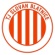 Slavoj Žihle 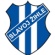 Datum: Neděle 7. 4. 2024 10:00 Číslo utkání: 2023325F1A1601 17. koloSokol Mladotice 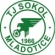 Slavoj Žihle Datum: Sobota 13. 4. 2024 13:30 Číslo utkání: 2023325F1A1707 18. koloSlavoj Žihle TJ NÝŘANY 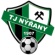 Datum: Neděle 21. 4. 2024 10:00 Číslo utkání: 2023325F1A1802 19. koloSokol Plasy 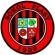 Slavoj Žihle Datum: Neděle 28. 4. 2024 10:00 Číslo utkání: 2023325F1A1906 20. koloSlavoj Žihle Sokol Kralovice 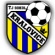 Datum: Sobota 4. 5. 2024 10:00 Číslo utkání: 2023325F1A2003 15. koloSlavoj Žihle FK Ledce 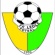 Datum: Středa 8. 5. 2024 10:00 Číslo utkání: 2023325F1A1507 21. koloTatran Třemošná 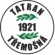 Slavoj Žihle Datum: Sobota 11. 5. 2024 10:00 Číslo utkání: 2023325F1A2105 22. koloSlavoj Žihle SK Slavia Vejprnice 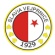 Datum: Neděle 19. 5. 2024 10:00 Číslo utkání: 2023325F1A2204 23. koloDolní Bělá/Trnová 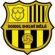 Slavoj Žihle Datum: Neděle 26. 5. 2024 14:00 Číslo utkání: 2023325F1A2304 24. koloSlavoj Žihle SK Všeruby 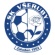 Datum: Sobota 1. 6. 2024 10:00 Číslo utkání: 2023325F1A2405 25. koloSK Horní Bříza 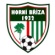 Slavoj Žihle Datum: Sobota 8. 6. 2024 10:00 Číslo utkání: 2023325F1A2503 26. koloSlavoj Žihle Dobříč /Kozojedy 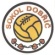 Datum: Sobota 15. 6. 2024 10:00 Číslo utkání: 2023325F1A2606 